ÇÖPTEN ENERJİ ÜRETİYORUZEvsel Atık Nedir?Evlerden, işyerlerinden, bahçe, park ve piknik alanları gibi halka açık yerlerden atılan endüstriyel içeriklere sahip atık oluşturmayan, tehlikeli ve zararlı atık kavramına girmeyen atıklara genel olarak evsel atık denilmektedir. Dayanağı Nedir?02.04.2015 tarihli ve 29314 sayılı (23.03.2017 tarihli ve 30016 sayılı değişiklik ile) Resmi Gazetede yayımlanarak yürürlüğe giren “Atık Yönetimi Yönetmeliği” gereği; 26.03.2010 tarihli ve 27533 sayılı (19.03.2021 tarihli ve 31428 sayılı değişiklik ile) Resmi Gazetede yayımlanarak yürürlüğe giren “Atıkların Düzenli Depolanmasına Dair Yönetmelik” gereği; - Konutlarda ve işyerlerinde üretilen evsel nitelikli atıkların düzenli depolanması ve bertarafını sağlamak.Katı Atıkların Düzenli Depolanması ile Çöpten Enerji Üretimi: Belediye olarak;TESİSTE GÜNLÜK 10.000 KONUTUN ELEKTRİK İHTİYACINI KARŞILAMAKTAYIZİlimiz, Dişidi-Çöteli-Üçağaç köyleri arasında bulunan Katı Atık Düzenli Depolama Tesisinde “Metan Gazından Elektrik Enerjisi Elde Edilmesi Projesi” kapsamında enerji üretimi gerçekleştirilmektedir.Keban Belediyesi (Hozat, Pertek ve Çemişgezek Belediyelerinin) ve İl Özel İdaresinin köylerden topladığı atıklar Katı Atık Düzenli Depolama tesisinde enerjiye dönüşmesi amacıyla transferi gerçekleşmesi için protokol imzalanarak ekonomiye katkı sağlanmıştır. Katı Atık Düzenli Depolama Sahasına, “Mekanik Ayırma ve Kompost Tesisi” yapılarak Entegre Katı Atık Yönetimi tamamlanmış olacaktır.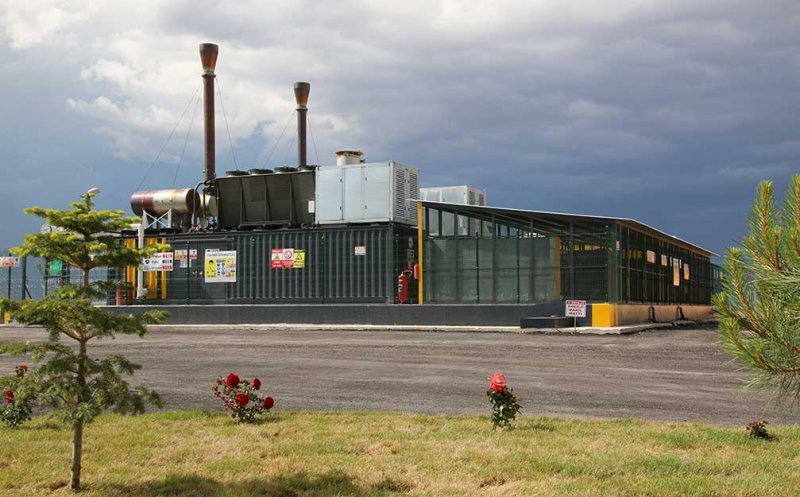 